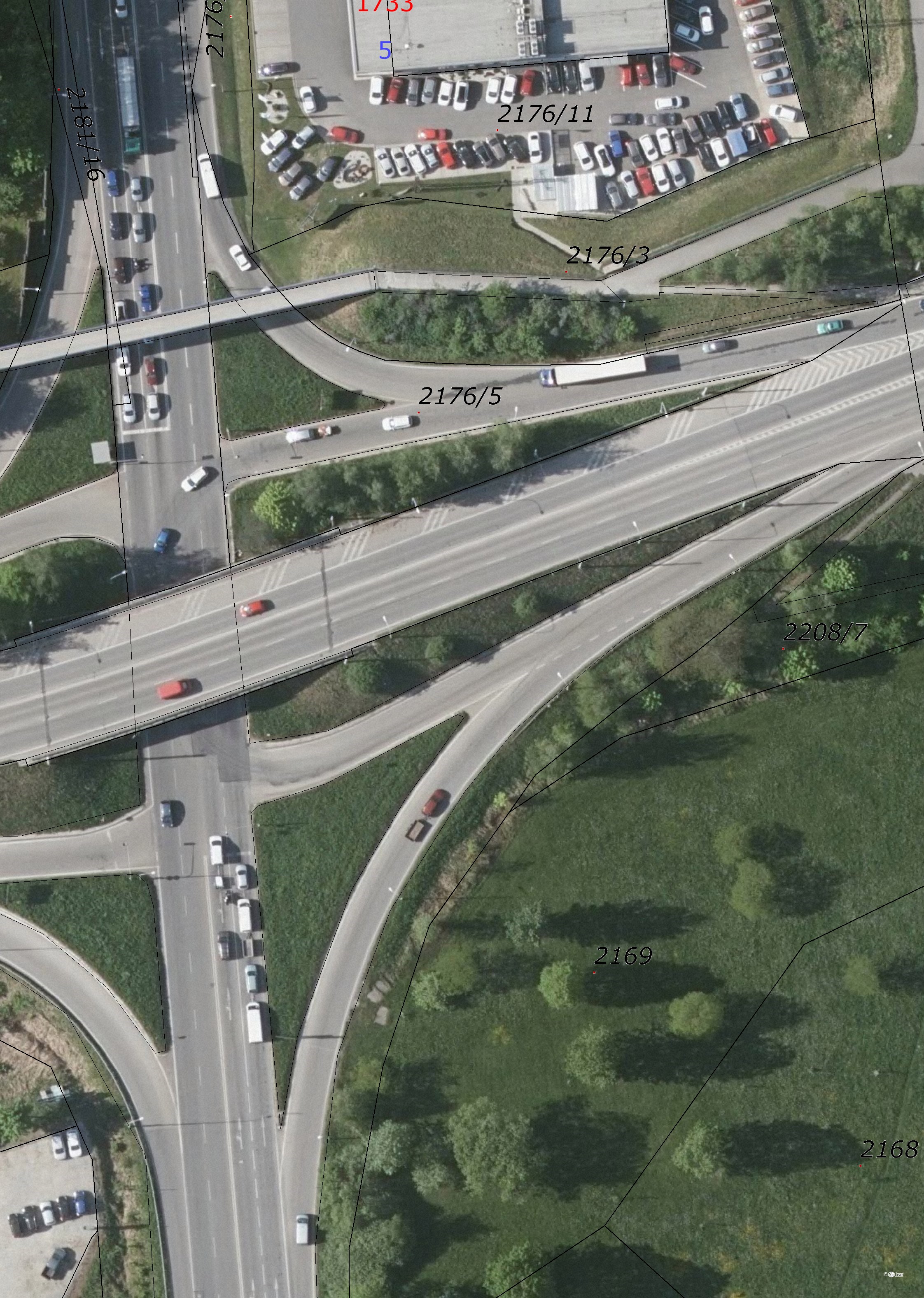 3.11.2021 16:48:15,	1 : 750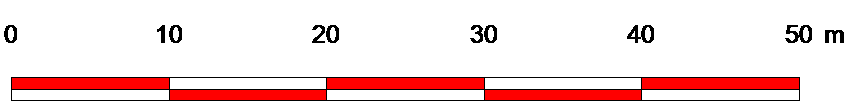 